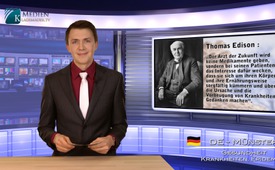 Волна гриппа зимой – существует ли вообще заразный вирус?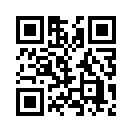 Волна гриппа зимой – существует ли вообще заразный вирус? По этому вопросу мы предоставим слово врачу, доктору медицины Клаусу Кёнлайну и журналисту Торстену Энгелбрэхту. Они в своей книге «Вирусный бред» исследуют различные типы гриппа. При этом они пришли к заключению, которое полностью противоречит существующей модели болезни, представляемую медицинскими проффессиональными кругами.Уважаемые дамы и господа, Шпигель онлайн сообщил 13 февраля, что Германию настигла волна гриппа и что она в этом году грозит быть оссобенно сильной.

Мы приветствуем вас на нашем Медиа комментарии: Волна гриппа зимой – существует ли вообще заразный вирус?

По этому вопросу мы предоставим слово врачу, доктору медицины Клаусу Кёнлайну и журналисту Торстену Энгелбрэхту. Они в своей книге «Вирусный бред» исследуют различные типы гриппа. При этом они пришли к заключению, которое полностью противоречит существующей модели болезни, представляемую медицинскими проффессиональными кругами. Однако послушаем, что говорят по этому поводу доктор медицины Кёнлайн и Торстен Энгелбрэхт:

Сначала о птичъем гриппе. Он появился, по данным ВОЗ и СМИ, в сентябре 2005 года. Этот, так называемый вирус гриппа, был в то время охарактеризован ВОЗ как «чрезвычайно заразный». В своих поисках по теме «Вирусные заболевания» Кёнлайн и Энгелбрэхт обратились, помимо прочего, в Федеральный научно-исследовательский институт по охране здоровья животных, так как этот институт - по данным министерства Германии по защите прав потребителей - владеет «чистой вирусной культурой птичьего гриппа». Однако, как раз это, не подтвердилось. Ибо, ни в одной научной работе не было представленно реальное доказательство наличия вируса. Я цитирую: «В СМИ хоть и показывают снимки так называемого вируса птичьего гриппа, однако речь при этом  идёт о компьютерной анимации или же, о полученных в лаборатории искуственным путем, совершенно обыкновенных клеточных компонентах, которые любой молекулярный биолог может легко опознать».

Несколько лет спустя, а именно в 2009 году, всплыл свинной грипп. В то время, в информационных листках правительства Германии были напечатаны електронномикроскопичесие снимки, якобы показывающие новый вирус свинного гриппа. Однако, по словам доктора медицины Кёнлайна, указание первоисточника к этому снимку отсутствует. Даже в институте Роберта Коха невозможно было узнать, из какого научного издания мог быть взят этот снимок. В этом отношении утверждение, что на снимке запечатлён вирус свинного гриппа, с научной точки зрения - весьма сомнительно, если не сказать абсолютно необоснованно.

На основе этого вопиющего результата авторы спрашивают: Что же, всё-таки, находят в крови так называемых больных гриппом людей? Ибо ещё ни разу вирус не был обнаружен целиком, а найдены были всего лишь частицы, про которые утверждают, что они являются частью одного, вторгшегося извне и вызывающего заболевание, вируса гриппа.
Доктор медицины Кёнлайн это так объясняет: Во всех человеческих и животных клетках имеется вещество, которое очень важно для обеспечения обмена веществ. При разрушении клеток, например через стресс-фактор, эти вещества образовываются в большем количестве и освобождаются из клеток. Их присутствие в крови больных пациентов обозначается школьной медициной как часть вируса, несмотря на то, что полностью вирус ещё ни разу не смог быть продемонстрирован.
Уважаемые дамы и господа, нет сомнений, что зимой наблюдается повышенное проявление простудных заболеваний. Возникает вопрос к авторам: Если не вирусы вызывают вспышку простудных заболеваний, что же тогда является их причиной?
Доктор медицины Кёнлайн, после основательного анализа исторических событий и статистики, приходит к следующему заключению: так называемые эпидемии вызваны, прежде всего, ослаблением иммунной системы. Это ослабление может быть вызванно, например, стрессом. Стрессом в результате войн, социальных волнений, переломов и тому подобное. Ослабление происходит также из-за недостаточного и неправильного питания, затяжных холодов и недостатка солнечного света.

Томас Эдисон, один из величайших изобретателей в мировой истории, уже в своё время высказал прогноз, который в этом контексте  кажется очень уместным. 
Я цитирую: «Врач будующего не будет давать медикаменты, а будет возбуждать у своих пациентов интерес к тому, чтобы бережно заботиться о своём теле и о режиме питания, а также задуматься о причине болезни и о её предотвращении».
Об этом стоит действительно подумать.
Хорошего вам вечера.от ch.Источники:http://www.spiegel.de/gesundheit/diagnose/grippe-zahl-der-influenza-infektionen-steigt-in-deutschland-a-1018258.html
Buch „Virus-Wahn“ – Wie die Medizin-Industrie ständig Seuchen erfindet und auf Kosten der Allgemeinheit Milliarden-Profite macht, Torsten Engelbrecht, Claus KöhnleinМожет быть вас тоже интересует:---Kla.TV – Другие новости ... свободные – независимые – без цензуры ...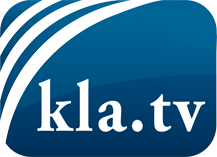 О чем СМИ не должны молчать ...Мало слышанное от народа, для народа...регулярные новости на www.kla.tv/ruОставайтесь с нами!Бесплатную рассылку новостей по электронной почте
Вы можете получить по ссылке www.kla.tv/abo-ruИнструкция по безопасности:Несогласные голоса, к сожалению, все снова подвергаются цензуре и подавлению. До тех пор, пока мы не будем сообщать в соответствии с интересами и идеологией системной прессы, мы всегда должны ожидать, что будут искать предлоги, чтобы заблокировать или навредить Kla.TV.Поэтому объединитесь сегодня в сеть независимо от интернета!
Нажмите здесь: www.kla.tv/vernetzung&lang=ruЛицензия:    Creative Commons License с указанием названия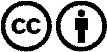 Распространение и переработка желательно с указанием названия! При этом материал не может быть представлен вне контекста. Учреждения, финансируемые за счет государственных средств, не могут пользоваться ими без консультации. Нарушения могут преследоваться по закону.